Publicado en Madrid el 28/11/2018 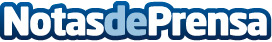 Cerrajeros Madrid Apr se expande a todos los distritos y poblaciones colindantesCerrajeros Madrid, ofrece ahora sus servicios  en todas las localidades de MadridDatos de contacto:Cerrajeros Madrid AprCerrajería.651 11 84 14Nota de prensa publicada en: https://www.notasdeprensa.es/cerrajeros-madrid-apr-se-expande-a-todos-los Categorias: Bricolaje Madrid Construcción y Materiales http://www.notasdeprensa.es